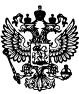 Муниципальное казенное общеобразовательное учреждение«Нижне-Инхеловская основная общеобразовательная школа»Приказ № 30от 12 августа 2020 по МКОУ «Н-Инхеловская ООШ»«О проведении регулярного обеззараживания воздуха с использованием оборудования по обеззораживанию воздуха и проветривания помещений, в соответствии с графиком учебной, тренировочной и иных организационных процессов и режима работы МКОУ«Н-Инхеловская ООШ»В целях предупреждения распространения коронавирусной инфекции (COVID-19), во исполнение п. 1.6 Методических рекомендаций MP 3.1/2.4.0178/1-20 «Рекомендации по организации работы образовательных организаций в условиях сохранения рисков распространения повой коронавирусной инфекции (COV1D-19)» и Санитарно-эпидемиологических правил СП 3.1/2.4.3598-20 «Санитарно- эпидемиологические требования к устройству, содержанию и организации работы образовательных организаций и других объектов социальной инфраструктуры для детей и молодежи в условиях распространения новой коронавирусной инфекции (COVID-19)»П Р И К А З Ы В А Ю:Утвердить график обеззараживания воздуха с использованием рециркуляторов:в коридорах и зале для приема пищи:В учебных кабинетах и спортивном зале в соответствии с учебным расписанием.Назначить ответственных лиц с возложением персональной ответственности за осуществление мероприятий по обеззараживанию воздуха с использованием рециркуляторов, согласно утвержденному графику (п.1 настоящего приказа), ведением «Журнала учета работы рециркуляторов» и режима проветривания в каждом отдельном помещении:Ответственным лицам за осуществление мероприятий по обеззараживанию воздуха с использованием рециркуляторов, указанных в п.2 осуществлять:З.1. регулярное	обеззараживание	воздуха	с	использованием	оборудования по обеззараживанию воздуха;3.2.проветриванне помещений согласно учебному, тренировочному графикам и режиму работы школы.Контроль	исполнением настоящего приказа возложить на заведующегохозяйством Магомедова Шамиля Пирмагомедовича.Директор школы 	Х.М.Магомедов С приказом ознакомлены:E-mail: inkhelovskayaoosh@mail.ru	тел.89648888665	368973. с. Н-Инхело Ботлихского района РДОГРН-1030500682882,	ИНН-0506005892,	КПП-0506010011 сменадля обучающихся по очной форме обучения07.45 - 17.00 ежедневно с понедельника по субботуПомещениеФИО ответственногоДолжностьКоридор нижней частиНисрибегов И.А.Заведующий	хозяйствомКоридор верхней частиМагомедов М.Р.Ночной сторожКабинет 1Латипова Байзанат АбдулсамадовнаУчительКабинет 2Гамзатова Загра Гусеновна УчительКабинет 3Магомедов Шамиль Пирмагомедович Зам. директора по УВРКабинет 4Таймазханова Марият Набиевна УчительКабинет 5Магомедбегова Зухра Гитинимагомедовна УчительКабинет 6Курбанова Джамила Гасан-гусеновна УчительКабинет 7Хабибов Умардибир Магомедович УчительКабинет 9Хасбулаева Аминат Салмановна УчительУчительскаяНисрибегов Израил Азизович Заведующий	хозяйствомДатаОзнакомленРасшифровка подписи«13» августа 2020гНисрибегов И.А.«13» августа 2020гХабибов У.М.«13» августа 2020гХасбуланва А.С.«13» августа 2020гСагитова Р.М.«13» августа 2020гГаджикадиев К.Б.«13» августа 2020гМагомедов Ш.П.«13» августа 2020гМагомаев А.А.«13» августа 2020гПахрудинов М.Г.«13» августа 2020гГамзатова З.Г.«13» августа 2020гЛатипова Б.А.«13» августа 2020гКурбанова Д.Г.«13» августа 2020гСагитова Р.М.«13» августа 2020гЗиявдинова Р.А.